Зыкова Ольга Вячеславовна,учитель начальных классовМОУ гимназия №1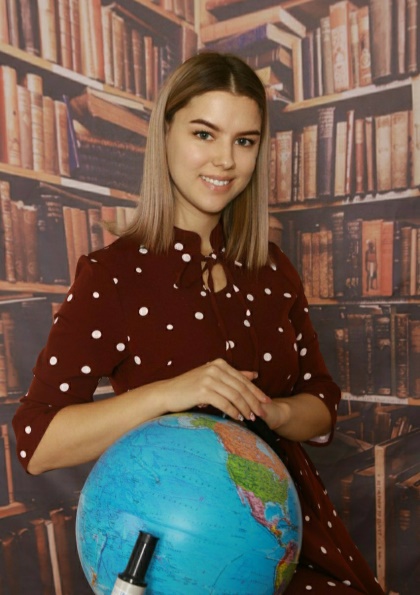                        Дата рождения:                    27 марта 1999 года                                                                                   Образование:      Светлоградский  педагогический колледж, 2019г,специальность «Преподавание в начальных классах»,квалификация «Учитель начальных классов»                      Педагогический стаж:                                    2 года            Почему я выбрала эту профессию:«Я люблю детей. Учительство- это уникальная возможность быть над временем, быть в процессе   постоянного развития»Адрес сайта:https://nsportal.ru/olga-vyacheslavovna-0 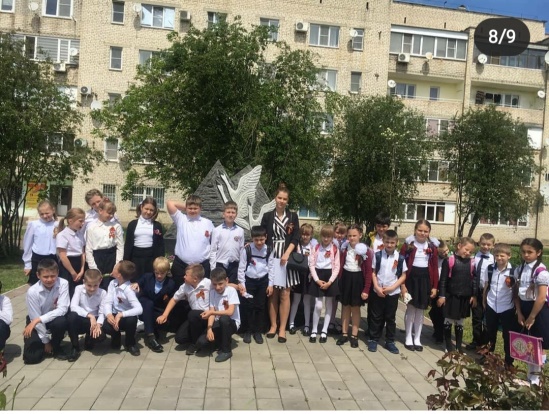 Девиз:«Чтобы быть хорошим преподавателем, нужно любить то, что преподаёшь, и любить тех, кому преподаёшь.»      Зыкова Ольга Вячеславовна-         творческий учитель, эрудированный,        увлечённый своим делом педагог.      Она владеет современными методиками и профессиональной компетентностью, активно применяет в своей работе игровые и информационные компьютерные технологии. О себе говорит: «Я выбрала профессию учителя, потому, что у меня есть качества, которыми должен обладать настоящий педагог: умение быстро и правильно принимать решения, хорошо развита память, честность, добросовестность, оптимизм, отзывчивость, доброжелательность.